¡Evaluaremos lo aprendido!Las siguientes actividades tienen como finalidad monitorear tu proceso de aprendizaje, es decir, verificar lo que has aprendido en las semanas anteriores. Recuerda que los contenidos fueron:Contar números en diferentes tramos y comunicar los patrones o reglas correspondientes (Hasta 100)Leer y representar números del 0 al 20, explicando el procedimiento utilizado.	Observa la siguiente imagen: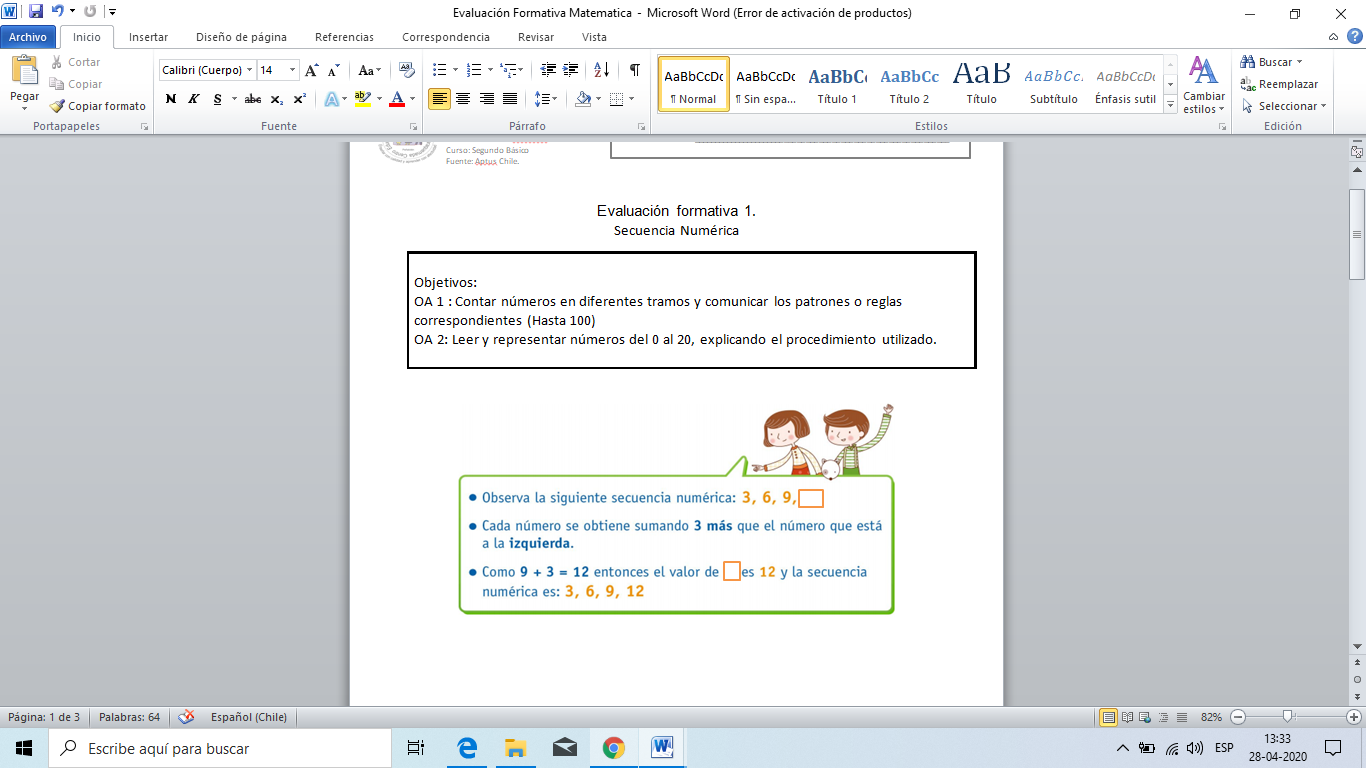 1.- Continúa el desarrollo de cada una de las siguientes secuencias numéricas siguiendo el patrón dado.a.-      10,  _____,  30,  _____,  40,  50,  60.b.-      55,  _____,  45,  40,  _____, 30,  25.c.-         6,  _____,  10,  12,  16, _____, 20.2.-  En cada una de las siguientes secuencias numéricas, encuentre un patrón que la compone y el término que falta:a.- 	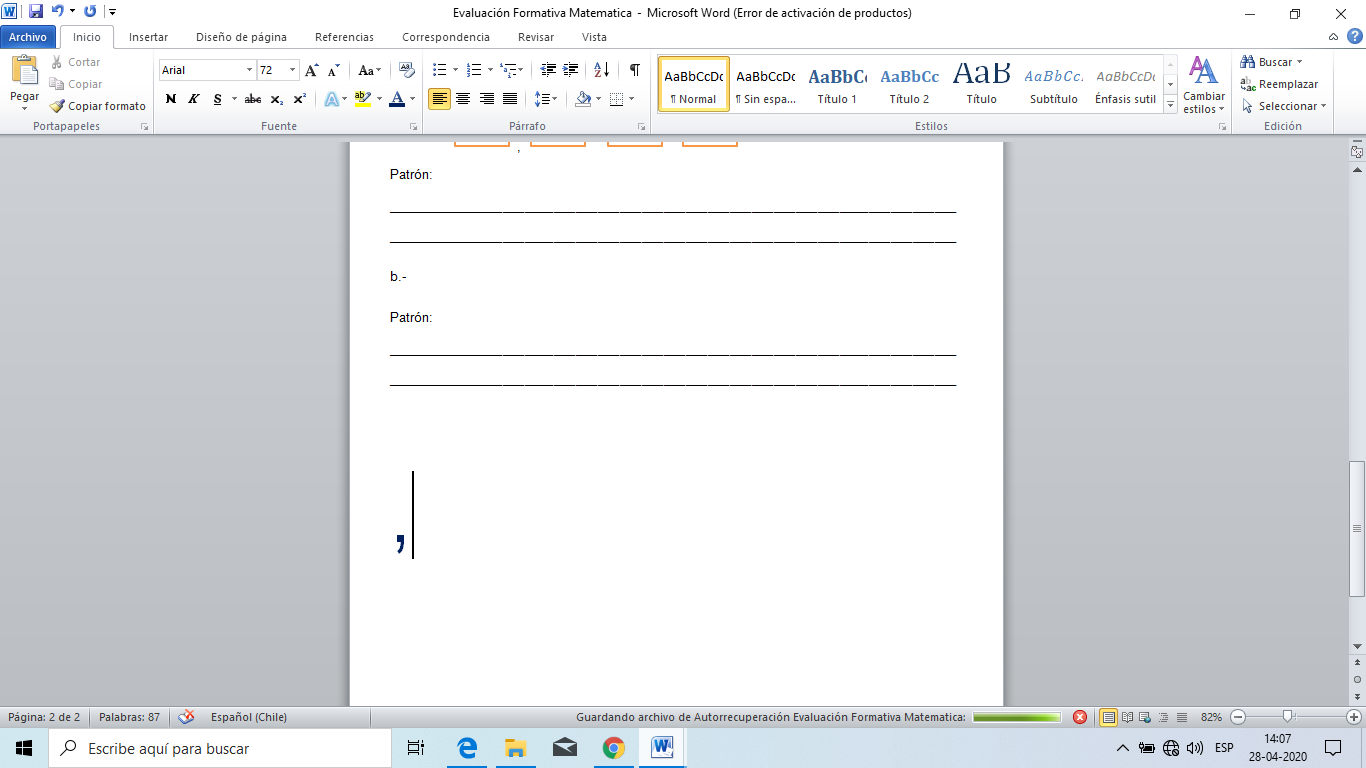  	, Patrón: ____________________________________________________________________________________________________________________________________________________________b.-   	Patrón: ____________________________________________________________________________________________________________________________________________________________3.- Escribe con palabra los siguientes números:4.- Representa la siguiente cantidad dibujando círculos y escribe el número.   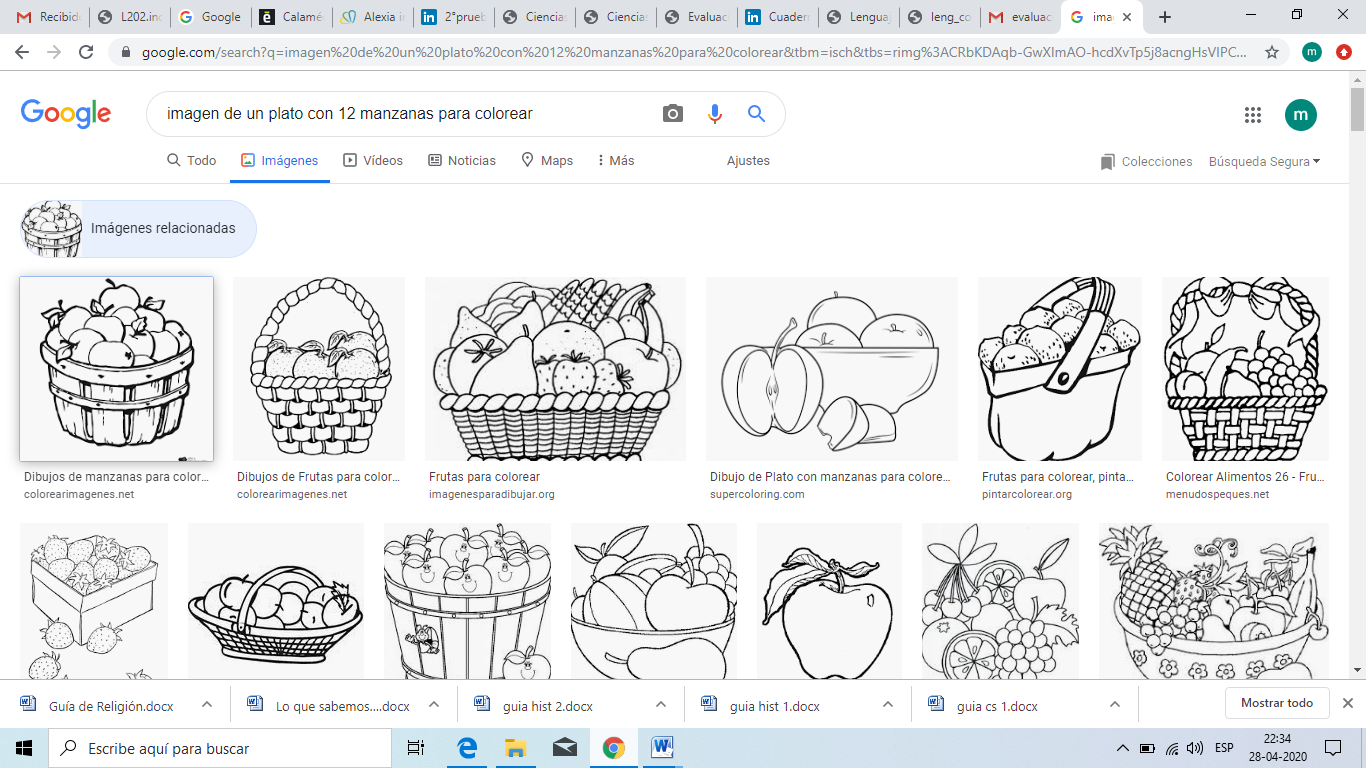 	                      = _____Responde marcando la alternativa correcta.5.-     Juan está jugando a los dados. En una tirada le salió el siguiente número: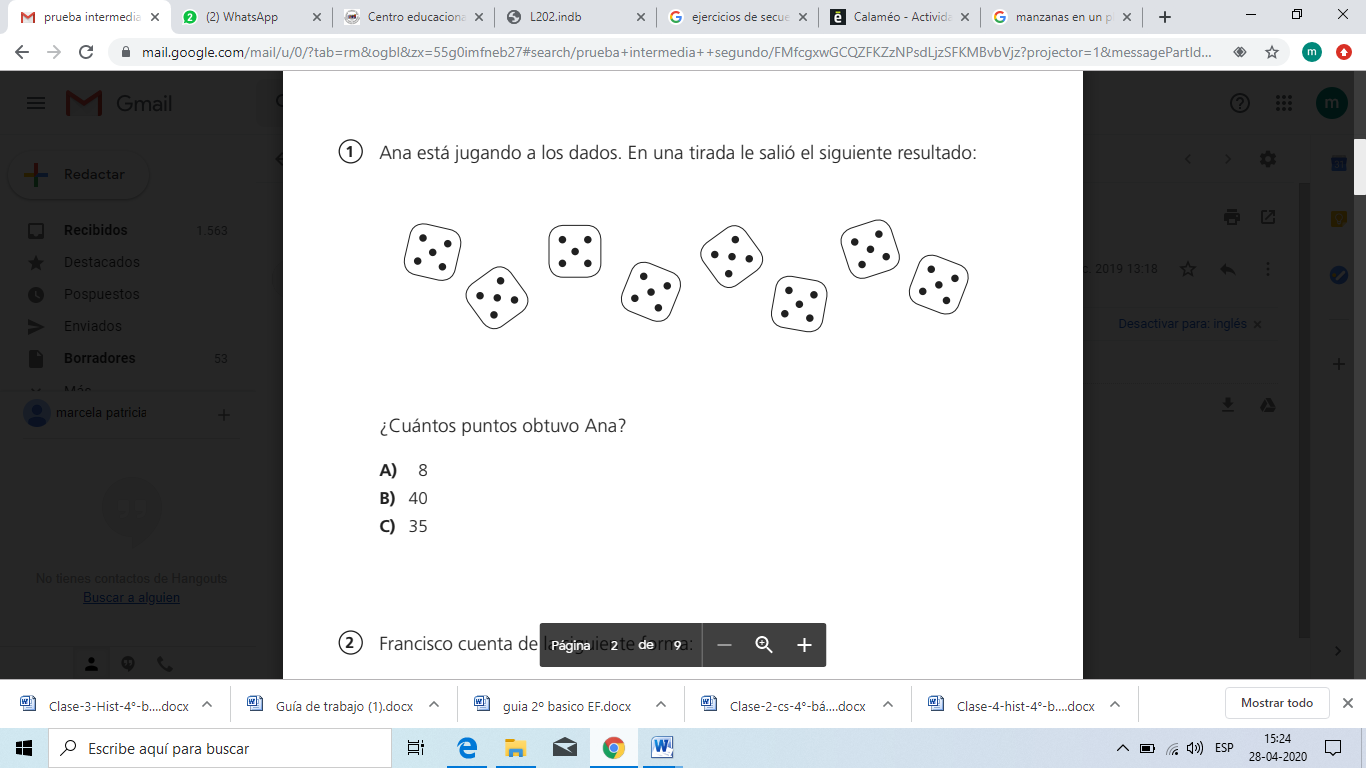 ¿Cuántos puntos obtuvo Juan?A.-    5B.- 15c.- 306.- Marcela cuenta de la siguiente forma: A.- Todos los números terminan en 0 y van de 10 en 10.B.- Todos los números terminan en 0, y van de 1 en 1.C.- Todos los números terminan en 0, y van de 2 en 2.                                                                                                                                           152074050607080